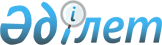 Оңтайландыруға және автоматтандыруға жататын мемлекеттік көрсетілетін қызметтер тізбесін және оларды электрондық нысанға ауыстыру мерзімдерін бекіту және Қазақстан Республикасы Үкiметiнiң кейбiр шешiмдерiнің күшi жойылды деп тану туралы
					
			Күшін жойған
			
			
		
					Қазақстан Республикасы Үкіметінің 2013 жылғы 23 қыркүйектегі № 991 қаулысы. Күші жойылды - Қазақстан Республикасы Үкіметінің 2015 жылғы 10 тамыздағы № 624 қаулысымен

      Ескерту. Күші жойылды - ҚР Үкіметінің 10.08.2015 № 624 қаулысымен (алғашқы ресми жарияланған күнінен бастап қолданысқа енгізіледі).      «Мемлекеттік көрсетілетін қызметтер туралы» 2013 жылғы 15 сәуірдегі Қазақстан Республикасының Заңы 6-бабының 5) тармақшасына сәйкес Қазақстан Республикасының Үкіметі ҚАУЛЫ ЕТЕДІ:



      1. Қоса беріліп отырған оңтайландыруға және автоматтандыруға жататын мемлекеттік көрсетілетін қызметтер тізбесі және оларды электрондық нысанға ауыстыру мерзімдері бекітілсін.



      2. Осы қаулыға қосымшаға сәйкес Қазақстан Республикасы Үкіметінің кейбір шешімдерінің күші жойылды деп танылсын.



      3. Осы қаулы қол қойылған күнiнен бастап қолданысқа енгiзiледi және ресми жариялануға тиiс.      Қазақстан Республикасының

      Премьер-Министрі                                     С. Ахметов

Қазақстан Республикасы  

Үкіметінің        

2013 жылғы 23 қыркүйектегі

№ 991 қаулысымен     

бекітілген         

Оңтайландыруға және автоматтандыруға жататын мемлекеттік

көрсетілетін қызметтер тізбесі және оларды электрондық нысанға

ауыстыру мерзімдері      аббревиатуралардың толық жазылуы:

      БП – Қазақстан Республикасы Бас прокуратурасы

      ҰҚК – Қазақстан Республикасы Ұлттық қауіпсіздік комитеті

      АШМ – Қазақстан Республикасы Ауыл шаруашылығы министрлігі

      Әділетмині – Қазақстан Республикасы Әділет министрлігі

      БҒМ – Қазақстан Республикасы Білім және ғылым министрлігі

      ДСМ – Қазақстан Республикасы Денсаулық сақтау министрлігі

      Еңбекмині – Қазақстан Республикасы Еңбек және халықты әлеуметтік қорғау министрлігі

      ИЖТМ – Қазақстан Республикасы Индустрия және жаңа технологиялар министрлігі

      Қаржымині – Қазақстан Республикасы Қаржы министрлігі

      ККМ – Қазақстан Республикасы Көлік және коммуникация министрлігі

      Қорғанысмині – Қазақстан Республикасы Қорғаныс министрлігі

      Қоршағанортамині – Қазақстан Республикасы Қоршаған ортаны қорғау министрлігі

      МАМ – Қазақстан Республикасы Мәдениет және ақпарат министрлігі

      МГМ – Қазақстан Республикасы Мұнай және газ министрлігі

      ӨДМ – Қазақстан Республикасы Өңірлік даму министрлігі

      ТЖМ – Қазақстан Республикасы Төтенше жағдайлар министрлігі

      ІІМ – Қазақстан Республикасы Ішкі істер министрлігі

      ЭБЖМ – Қазақстан Республикасы Экономика және бюджеттік жоспарлау министрлігі

      МҚІА – Қазақстан Республикасы Мемлекеттік қызмет істері агенттігі

      СДШІА – Қазақстан Республикасы Спорт және дене шынықтыру істері агенттігі

      ТМРА – Қазақстан Республикасы Табиғи монополияларды реттеу агенттігі

      ҰҒА – Қазақстан Республикасы Ұлттық ғарыш агенттігі

      ҰБ – Қазақстан Республикасының Ұлттық Банкі

Қазақстан Республикасы  

Үкіметінің         

2013 жылғы 23 қыркүйектегі

№ 991 қаулысына      

қосымша           

Қазақстан Республикасы Үкіметінің күші жойылған кейбір

шешімдерінің тізбесі

      1. «Мемлекеттiк органдардың өз құзіретiне кiретiн электрондық мемлекеттiк қызмет көрсетудi қамтамасыз ету мерзiмдерi туралы» Қазақстан Республикасы Үкiметiнiң 2010 жылғы 19 қазандағы № 1080 қаулысы (Қазақстан Республикасының ПҮАЖ-ы, 2010 ж., № 50, 458-құжат).



      2. «Қазақстан Республикасы Үкіметінің кейбір шешімдеріне өзгерістер мен толықтырулар енгізу және «Қазақстан Республикасы Ішкі істер министрлігінің «Ақпараттық-өндірістік орталық» республикалық мемлекеттік кәсіпорнының кейбір мәселелері» туралы Қазақстан Республикасы Үкіметінің 2004 жылғы 14 желтоқсандағы № 1317 қаулысының күші жойылды деп тану туралы» Қазақстан Республикасы Үкіметінің 2011 жылғы 30 маусымдағы № 736 қаулысымен (Қазақстан Республикасының ПҮАЖ-ы, 2011 ж., № 44, 586-құжат) бекітілген Қазақстан Республикасы Үкіметінің кейбір шешімдеріне енгізілетін өзгерістер мен толықтырулардың 11-тармағы.



      3. «Қазақстан Республикасы Үкіметінің кейбір шешімдеріне өзгерістер енгізу туралы» Қазақстан Республикасы Үкіметінің 2011 жылғы 18 шілдедегі № 820 қаулысымен (Қазақстан Республикасының ПҮАЖ-ы, 2011 ж., № 47, 643-құжат) бекітілген Қазақстан Республикасы Үкіметінің кейбір шешімдеріне енгізілетін өзгерістердің 20-тармағы.



      4. «Мемлекеттiк органдардың өз құзіретiне кiретiн электрондық мемлекеттiк қызмет көрсетудi қамтамасыз ету мерзiмдерi туралы» Қазақстан Республикасы Үкiметiнiң 2010 жылғы 19 қазандағы № 1080 қаулысына өзгеріс енгізу туралы» Қазақстан Республикасы Үкіметінің 2012 жылғы 27 қыркүйектегі № 1244 қаулысы (Қазақстан Республикасының ПҮАЖ-ы, 2012 ж., № 71, 1048-құжат).



      5. «Қазақстан Республикасы Үкіметінің кейбір шешімдеріне өзгерістер енгізу туралы» Қазақстан Республикасы Үкіметінің 2013 жылғы 10 маусымдағы № 591 қаулысымен бекітілген Қазақстан Республикасы Үкіметінің кейбір шешімдеріне енгізілетін өзгерістер мен толықтырулардың 4-тармағы.
					© 2012. Қазақстан Республикасы Әділет министрлігінің «Қазақстан Республикасының Заңнама және құқықтық ақпарат институты» ШЖҚ РМК
				Р/с

№Мемлекеттік көрсетілетін қызметтің

атауыМемлекеттік көрсетілетін қызметті оңтайландыруға және автоматтандыруға жауапты орталық мемлекеттік органОңтайландыру мен автоматтандыру және оларды электрондық нысанға ауыстыру мерзімдеріЕскертпе123451.Мемлекеттiк әкiмшiлiк қызметтiң кадр резервiне қоюМҚІА20142.Мемлекеттік қызметшілерді қайта даярлау мен олардың біліктілігін арттырудың білім беру бағдарламаларын келісуМҚІА20143.ТестілеуМҚІА20144.Қазақстан Республикасы Президентінің жанындағы Мемлекеттік басқару академиясына оқуға қабылдауМҚІА20145.Спорт түрлері бойынша республикалық қоғамдық бiрлестiктердi аккредиттеу туралы куәлік беруСДШІА20146.Еңбек сіңірген спортшылар мен жаттықтырушыларға өмір бойы ай сайынғы материалдық қамсыздандыруды төлеуСДШІА20147.«Қазақстан Республикасының еңбек сiңiрген жаттықтырушысы» құрметтi атағы, «Қазақстан Республикасының еңбек сiңiрген спорт шеберi» құрметтi атағы, Қазақстан Республикасының халықаралық дәрежедегi спорт шеберi, Қазақстан Республикасының спорт шеберi, біліктiлiгi жоғары және орта деңгейдегi жоғары санатты жаттықтырушы, біліктiлiгi жоғары деңгейдегi жоғары санатты нұсқаушы-спортшы, біліктiлiгi жоғары және орта деңгейдегi жоғары санатты әдiскер, жоғары санатты ұлттық спорт төрешiсi, ұлттық спорт төрешiсі спорттық атақтары мен санаттарын беруСДШІА20148.Казино қызметімен айналысу үшін лицензия беру, қайта ресімдеу, лицензияның телнұсқаларын беруСДШІА2015автоматтандырылған9.Ойын автоматтары залы қызметімен айналысу үшін лицензия беру, қайта ресімдеу, лицензияның телнұсқаларын беруСДШІА2015автоматтандырылған10.Букмекер кеңсесі қызметімен айналысу үшін лицензия беру, қайта ресімдеу, лицензияның телнұсқаларын беруСДШІА2015автоматтандырылған11.Тотализатор қызметімен айналысу үшін лицензия беру, қайта ресімдеу, лицензияның телнұсқаларын беруСДШІА2015автоматтандырылған12.Лотереяларды ұйымдастыру және өткізу жөніндегі қызмет түрін жүзеге асыруға лицензия беру, қайта ресімдеу, лицензияның телнұсқаларын беруСДШІА2015автоматтандырылған13.Магистральдық газ құбыржолдарын, мұнай құбыржолдарын, мұнай өнiмдерi құбыржолдарын пайдалану жөніндегі қызметке лицензиялар беру, қайта ресімдеу, лицензияның телнұсқаларын беруТМРА2015автоматтандырылған14.Энергиямен жабдықтау мақсатында электр энергиясын сатып алу жөніндегі қызметке лицензиялар беру, қайта ресімдеу, лицензияның телнұсқаларын беруТМРА2015автоматтандырылған15.Соттылықтың болуы немесе болмауы туралы анықтама беруБП2015автоматтандырылған16.Тауарларды жедел іздестіру іс-шараларын жүргізуге арналған арнайы техникалық құралдарға жатқызу тұрғысынан техникалық зерттеу жүргізуҰҚК201317.Ақпараттарды криптографиялық қорғау құралдарына тауарларды жатқызу мәніне техникалық зерттеу жүргізуҰҚК201318.Жедел-iздестiру іс-шараларын жүргiзуге арналған арнайы техникалық құралдарды әзiрлеу, өндіру, жөндеу және өткізу жөнiндегi қызметпен айналысу үшін лицензия беру, оны қайта ресімдеу, лицензияның телнұсқаларын беруҰҚК2015автоматтандырылған19.Ақпаратты криптографиялық қорғау құралдарын әзiрлеуге және өткізуге (оның ішінде өзге де беруге) лицензия беру, оны қайта ресімдеу, лицензияның телнұсқаларын беруҰҚК2015автоматтандырылған20.Ақпарат таралып кететін техникалық арналарды және жедел-iздестiру іс-шараларын жүргiзуге арналған арнайы техникалық құралдарды анықтау бойынша қызмет көрсетуге лицензия беру, оны қайта ресімдеу, лицензияның телнұсқаларын беруҰҚК2015автоматтандырылған21.Арнайы техникалық құралдарды әкелуге және әкетуге қорытынды (рұқсат беретiн құжат) беруҰҚК2015автоматтандырылған22.Шифрлау (криптографиялық) құралдарын қамтитын тауарларды әкелуге немесе әкетуге (рұқсат беретiн құжат) қорытынды беруҰҚК2015автоматтандырылған23.Шифрлау (криптографиялық) құралдарын қамтитын тауарлардың сипаттамасы туралы нотификацияларды тіркеуҰҚК2015автоматтандырылған24.Қазақстан Республикасының азаматтарын тұрғылықты жері бойынша тіркеуІІМ2015автоматтандырылған25.Қазақстан Республикасының азаматтарын тұрғылықты жері бойынша тіркеу есебінен шығаруІІМ2015автоматтандырылған26.Қазақстан Республикасының азаматтарына паспорттар, жеке куәліктер беруІІМ2015автоматтандырылған27.Қазақстан Республикасында уақытша болатын шетелдіктер мен азаматтығы жоқ адамдарды тіркеуІІМ2015автоматтандырылған28.Ауыл шаруашылығы министрлігі беретін куәліктерді қоспағанда, азаматтарға жүргізуші куәліктерін беруІІМ2015автоматтандырылған29.Ауыл шаруашылығы министрлігі жүзеге асыратын тіркеуді қоспағанда, көлік құралдарын сенімхат бойынша басқаратын адамдарды тіркеуІІМ201330.Тұрғылықты жерінен мекенжай анықтамасын беруІІМ2015автоматтандырылған31.Ауыл шаруашылығы министрлігі тіркейтін көлік құралдарын қоспағанда, автокөлік құралдарын тіркеу, қайта тіркеу және нөмірлік тіркеу белгілерін беруІІМ2015автоматтандырылған32.Шығу визаларын ұзарту және беруІІМ201433.Қазақстан Республикасынан тыс жерлерге тұрақты тұруға шығу үшін құжаттар ресімдеуІІМ201434.Күзет қызметімен айналысу құқығына лицензия беру, қайта ресімдеу, лицензияның телнұсқасын беруІІМ2015автоматтандырылған35.Жеке істері бойынша және отбасын біріктіру мақсатында Қазақстан Республикасына кіруіне шақыруларды ресімдеуІІМ201436.Дәрілік заттарды, медициналық мақсаттағы бұйымдар мен медициналық техниканы мемлекеттік тіркеу, қайта тіркеу және олардың тіркеу құжатына өзгерістер енгізуДСМ2015автоматтандырылған37.Балалар тамағы өнімдерін, тағамға тағамдық және биологиялық белсенді қоспаларды, генетикалық түрлендірілген объектілерді, бояғыштарды, дезинфекция, дезинсекция және дератизация құралдарын, сумен және тамақ өнімдерімен жанасатын материалдар мен бұйымдарды, адам денсаулығына зиянды әсер ететін химиялық заттарды, өнімдер мен заттардың жекелеген түрлерін мемлекеттік тіркеу және қайта тіркеуДСМ2015автоматтандырылған38.Медициналық технологияларға клиникалық зерттеу жүргізуге рұқсат беруДСМ201439.Біліктілік санатын бермей, маман сертификатын беруДСМ2015автоматтандырылған40.Біліктілік санатын бере отырып, маман сертификатын беруДСМ2015автоматтандырылған41.Медициналық ұйымдарды аккредиттеу туралы куәлік беруДСМ201342.Денсаулық сақтау субъектілерінің қызметіне тәуелсіз сараптама жүргізу үшін жеке тұлғаларды аккредиттеу туралы куәлік беруДСМ201343.Қазақстан Республикасында тіркелген және тіркелмеген дәрілік заттарды, медициналық мақсаттағы бұйымдарды және медициналық техниканы әкелуді/әкетуді келісуДСМ2015автоматтандырылған44.Сот-медициналық, сот-психиатриялық және сот-наркологиялық сарапшыларын аттестаттауДСМ201345.Сот-медициналық, сот-психиатриялық және сот-наркологиялық сараптамасының белгілі түрін өндіру құқығына біліктілік беруДСМ201346.Мемлекеттік санитариялық-эпидемиологиялық қадағалау объектісінің халықтың санитариялық-эпидемиологиялық салауаттылығы саласындағы нормативтік құқықтық актілерге және гигиеналық нормативтерге сәйкестігі (сәйкес еместігі) туралы санитариялық-эпидемиологиялық қорытындылар беруДСМ2015автоматтандырылған47.Санитариялық-эпидемиологиялық қадағалауға жататын тамақ өнімдерін өндіру объектілеріне есептік нөмірлер беруДСМ2015автоматтандырылған48.Жобаларға, өнімге, жұмыстар мен қызметтерге санитариялық-эпидемиологиялық қорытынды беруДСМ2015автоматтандырылған49.Аудан орталықтарынан шалғайдағы елді мекендерде фармацевтикалық білімі бар маман болмаған жағдайда дәрілік заттарды, медициналық мақсаттағы бұйымдарды бастапқы медициналық-санитариялық, консультациялық-диагностикалық көмек көрсететін денсаулық сақтау ұйымдарындағы дәріхана пункттері арқылы және жылжымалы дәріхана пункттері арқылы өткізуді іске асыру үшін медициналық білімі бар мамандарды аттестаттауДСМ201350.Медициналық қызметке лицензия беру, қайта ресімдеу, лицензияның телнұсқасын беруДСМ2015автоматтандырылған51.Дәрілік заттардың, медициналық мақсаттағы бұйымдардың және медициналық техниканың өндірісіне байланысты фармацевтикалық қызметке лицензия беру, қайта ресімдеу, лицензияның телнұсқаларын беруДСМ2015автоматтандырылған52.Денсаулық сақтау саласындағы есiрткi құралдарының, психотроптық заттар мен прекурсорлардың айналымына байланысты қызметке лицензия беру, қайта ресімдеу, лицензияның телнұсқаларын беруДСМ2015автоматтандырылған53.Дәрілік заттарды, медициналық мақсаттағы бұйымдарды және медициналық техниканы жарнамалауға рұқсат беруДСМ2015автоматтандырылған54.Биологиялық белсенді заттарға клиникаға дейінгі (клиникалық емес) зерттеулер жүргізуге рұқсат беруДСМ2013 - 201455.Фармакологиялық және дәрілік заттарға, медициналық мақсаттағы бұйымдар мен медициналық техникаға клиникалық зерттеулер және (немесе) сынаулар жүргізуге рұқсат беруДСМ2013 - 201456.Медициналық-санитариялық алғашқы көмек көрсететін медициналық ұйымға тіркеуДСМ2015автоматтандырылған57.Дәрігердің қабылдауына жазылуДСМ2015автоматтандырылған58.Дәрігерді үйге шақыруДСМ2015автоматтандырылған59.Көмірсутек шикізатын және кең таралған пайдалы қазбаларды барлауға, өндiруге немесе бiрлескен барлау мен өндiруге арналған келiсiмшарттарды қоспағанда, жер қойнауын пайдалануға арналған келiсiмшарттарды тiркеуИЖТМ201460.Көмірсутек шикізатын және кең таралған пайдалы қазбаларды барлауға, өндiруге немесе бiрлескен барлау мен өндiруге арналған келiсiмшарттарды қоспағанда, жер қойнауын пайдалану құқығының кепiл шартын тiркеуИЖТМ201361.Экспорттық бақылауға жататын өнiмнің транзитіне рұқсат беруИЖТМ201362.Кепiлдік мiндеттемені (түпкi пайдаланушының сертификатын) беруИЖТМ2015автоматтандырылған63.Экспорттық бақылауға жататын өнімге тауарларды, технологияларды, жұмыстарды, қызметтерді, ақпаратты жатқызу туралы қорытынды беруИЖТМ2015автоматтандырылған64.Сәйкестікті растау, аккредиттеу, тауардың шығарылған елін, Кеден одағы тауарының немесе шетел тауарының мәртебесін айқындау жөніндегі сарапшы-аудиторды аттестаттауИЖТМ2015автоматтандырылған65.Қазақстан Республикасының Мемлекеттік Туын және Қазақстан Республикасының Мемлекеттік Елтаңбасын дайындау үшін лицензия беру, қайта ресімдеу, лицензияның телнұсқаларын беруИЖТМ2015автоматтандырылған66.Атом энергиясын пайдалану объектілерінің тіршілік циклінің кезеңдеріне байланысты жұмыстарды орындау жөніндегі қызметін жүзеге асыруға лицензия беру, қайта ресімдеу, лицензияның телнұсқаларын беруИЖТМ2015автоматтандырылған67.Ядролық материалдармен жұмыс істеу жөніндегі қызметін жүзеге асыруға лицензия беру, қайта ресімдеу, лицензияның телнұсқаларын беруИЖТМ2015автоматтандырылған68.Радиоактивті заттармен, құрамында радиоактивті заттар бар аспаптармен және қондырғылармен жұмыс істеу жөніндегі қызметті жүзеге асыруға лицензия беру, қайта ресімдеу, лицензияның телнұсқаларын беруИЖТМ2015автоматтандырылған69.Иондаушы сәулені өндіретін аспаптармен және қондырғылармен жұмыс істеу жөніндегі қызметін жүзеге асыруға лицензия беру, қайта ресімдеу, лицензияның телнұсқаларын беруИЖТМ2015автоматтандырылған70.Атом энергиясын пайдалану саласында қызметтер көрсету жөніндегі қызметті жүзеге асыруға лицензия беру, қайта ресімдеу, лицензияның телнұсқаларын беруИЖТМ2015автоматтандырылған71.Радиоактивті қалдықтармен жұмыс істеу жөніндегі қызметті жүзеге асыруға лицензия беру, қайта ресімдеу, лицензияның телнұсқаларын беруИЖТМ2015автоматтандырылған72.Ядролық материалдарды, радиоактивті заттарды, радиоизотопты иондаушы сәуле көздерін, радиоактивті қалдықтарды транзиттік тасымалдауды қоса алғанда, Қазақстан Республикасы аумағының шегінде тасымалдау жөніндегі қызметті жүзеге асыруға лицензия беру, қайта ресімдеу, лицензияның телнұсқаларын беруИЖТМ2015автоматтандырылған73.Бұрынғы ядролық сынақ полигондары аумақтарында жүргізілген ядролық сынақтардың нәтижесінде ластанған және басқа да аумақтардағы қызметті жүзеге асыруға лицензия беру, қайта ресімдеу, лицензияның телнұсқаларын беруИЖТМ2015автоматтандырылған74.Ядролық қондырғылар мен ядролық материалдарды физикалық қорғау жөніндегі қызметті жүзеге асыруға лицензия беру, қайта ресімдеу, лицензияның телнұсқаларын беруИЖТМ2015автоматтандырылған75.Ядролық және радиоактивтi қауіпсіздікті қамтамасыз етуге жауапты персоналды арнайы даярлау жөніндегі қызметті жүзеге асыруға лицензия беру, қайта ресімдеу, лицензияның телнұсқаларын беруИЖТМ2015автоматтандырылған76.Тау-кен, пайдалы қазбаларды барлау, өндіру, химия өндірістерін жобалау (технологиялық) және (немесе) пайдалану бойынша қызметті жүзеге асыруға лицензия беру, қайта ресімдеу, лицензияның телнұсқаларын беруИЖТМ2015автоматтандырылған77.Уларды өндіру, қайта өңдеу, сатып алу, сақтау, өткізу, пайдалану, жою жөніндегі қызметті жүзеге асыруға лицензия беру, қайта ресімдеу, лицензияның телнұсқаларын беруИЖТМ2015автоматтандырылған78.Монтаждауды, реттеудi, жаңартуды, орнатуды, пайдалануды, сақтауды, жөндеудi және сервистiк қызмет көрсетудi қоса алғанда, оқ-дәрiлердi, қару-жарақ пен әскери техниканы, олардың қосалқы бөлшектерiн, жиынтықтаушы бұйымдары мен аспаптарын, сондай-ақ оларды өндiруге арналған арнайы материалдар мен жабдықтарды әзiрлеу, өндiру, жөндеу, сатып алу және өткiзу жөніндегі қызмет түрін жүзеге асыруға лицензия беруИЖТМ2015автоматтандырылған79.Жарылғыш және пиротехникалық заттар мен олар қолданылып жасалған бұйымдарды әзірлеу, өндіру, сатып алу және өткізу жөніндегі қызметті жүзеге асыруға лицензия беру, қайта ресімдеу, лицензияның телқұжаттарын беруИЖТМ2015автоматтандырылған80.Босатылатын оқ-дәрiлерді, қару-жарақтарды, әскери техниканы, арнаулы құралдарды жою (жою, кәдеге жарату, көму) және қайта өңдеу жөніндегі қызметті жүзеге асыруға лицензия беру, қайта ресімдеу, лицензияның телнұсқаларын беруИЖТМ2015автоматтандырылған81.Тауарлардың, оның ішінде экспорттық бақылауға жататын өнімнің экспорты мен импортына лицензия беру, қайта ресімдеу, лицензия телнұсқаларын беруИЖТМ2015автоматтандырылған82.Өнімді Қазақстан Республикасының аумағынан тыс жерде қайта өңдеуге рұқсат беруИЖТМ2015автоматтандырылған83.Химиялық өнімдерді тіркеу және есепке алуИЖТМ2015автоматтандырылған84.Кең таралған пайдалы қазбаларды барлауға, өндiруге арналған келiсiмшарттарды тiркеуИЖТМ201585.Кең таралған пайдалы қазбаларды барлауға, өндiруге, жер қойнауын пайдалану құқығының кепiл шартын тiркеуИЖТМ201386.Заңды тұлғалардың түстi және қара металл сынықтары мен қалдықтарын жинауы (дайындауы), сақтауы, қайта өңдеуi және өткiзу жөніндегі қызмет түрін жүзеге асыруға лицензия беру, қайта ресімдеу, лицензияның телнұсқаларын беруИЖТМ2015автоматтандырылған87.Қосалқы (шунтталатын) электр беру желiлерi мен шағын станцияларды жобалауды және салуды келісуИЖТМ201388.Электр энергетикасы объектілерін және (немесе) оның жекелеген бөліктерін меншік нысанына қарамастан сатып алу-сату, жалға немесе сенімді басқаруға беруге келісуИЖТМ201389.Тұтынушылардың белгіленген қуаты 100 кВт жоғары электрлік қондырғыларды электр желілеріне қосуына рұқсат беруИЖТМ2015автоматтандырылған90.Тарату қорын пайдалануға рұқсат беруИЖТМ201491.«Жер қойнауы және жер қойнауын пайдалану туралы» Қазақстан Республикасының Заңында көзделген жағдайларда, барлауды, өндіруді жүргізу немесе барлауға немесе өндіруге байланысты емес жер асты құрылыстарын салу және (немесе) пайдалану үшін берілген жер қойнауын пайдалану учаскелеріне сервитуттарды тіркеуИЖТМ201492.Бағалы металдармен, олардан жасалған бұйымдарды қоспағанда, құрамында бағалы металдар бар шикізат тауарларымен операцияларды жүзеге асыратын заңды тұлғалар мен жеке кәсіпкерлерді арнайы есепке қою туралы анықтаманы беруИЖТМ201393.Қазақстан Республикасының аумағында құрамында бағалы металдар бар шикізат тауарларын қайта өңдеудің экономикалық орынсыздығы немесе мүмкін еместігі туралы қорытындыны беруИЖТМ201394.Қазақстан Республикасында шикізат тауарларынан бағалы металдарды өнеркәсіптік алудың мүмкіндігі (мүмкін еместігі) және экономикалық орындылығы (орынсыздығы) туралы қорытындыны беруИЖТМ201395.Кеден одағы аумағының шегінде Қазақстан Республикасының Мемлекеттік шекарасы арқылы геологиялық ақпаратты шығаруға рұқсат беруИЖТМ2015автоматтандырылған96.Туристік қызметті жүзеге асыратын тұлғалардың мемлекеттік тізілімінен және туристік маршруттар мен соқпақтардың мемлекеттік тізілімінен үзінді беруИЖТМ201497.Туристік операторлық қызметке (туроператорлық қызметке) лицензия беру, қайта ресімдеу, лицензияның телнұсқасын беруИЖТМ2015автоматтандырылған98.Туристік ақпарат, оның ішінде туристік әлеует, туризм объектілері және туристік қызметті жүзеге асыратын тұлғалар туралы ақпарат беруИЖТМ201499.Өлшеу құралдарының типін бекіту сертификатын беруИЖТМ2013100.Энергетикалық сараптамаларды өткізетін ұйымды аккредиттеуИЖТМ2013101.Электрлік зертханаларды аккредиттеуИЖТМ2013102.Энергия өндіруші және энергия беруші ұйымдардың күзгі-қысқы жағдайларда жұмысқа әзірлігі паспортынИЖТМ2013103.Энергетикалық ұйым басшылары мен мамандарын аттестаттауИЖТМ2013104.Энергия үнемдеу және энергия тиімділігін арттыру саласындағы аккредиттеуИЖТМ2013105.Мерзімді баспасөз басылымдарын және ақпарат агенттіктерін есепке қоюМАМ2015автоматтандырылған106.Қазақстан Республикасының мемлекеттік мұрағаттарынан шығатын және шетелге жіберілетін мұрағаттық анықтамалар мен мұрағаттық құжаттардың көшірмелерін апостильдеуМАМ2015автоматтандырылған107.Облыстың, республикалық маңызы бар қаланың, астананың аумағында таратылатын шетелдiк мерзiмдi баспасөз басылымдарын есепке алуМАМ2015автоматтандырылған108.Тарих және мәдениет ескерткіштерінде археологиялық және (немесе) ғылыми-реставрациялау жұмыстарын жүзеге асыру жөніндегі қызметке лицензия беру, лицензияны қайта ресімдеуМАМ2015автоматтандырылған109.Мұрағаттық анықтамалар беруМАМ2015автоматтандырылған110.Теле-, радиоарналарды тарату жөніндегі қызметпен айналысу үшін лицензия беру, лицензияны қайта ресімдеуМАМ2015автоматтандырылған111.Отандық теле-, радиоарналарды есепке қою, қайта есепке қоюМАМ2015автоматтандырылған112.Фильмге прокаттау куәлігін беруМАМ2015автоматтандырылған113.Мәдени құндылықтарды уақытша әкету құқығына куәлік беруМАМ2015автоматтандырылған114.Мәдениетке және тарихи ескерткіштерге ғылыми қалпына келтіру жұмысын жүргізуге келісуМАМ2013115.Көмірсутегі шикізаты бөлігінде жер қойнауын пайдалану құқығының кепіл шартын тіркеуМГМ2014116.Көмірсутегі шикізаты бөлігінде жер қойнауын пайдалануға келісім-шартты тіркеуМГМ2014117.Ұңғымалар объектілерін сынау, кен орнын сынамалы пайдалану, технологиялық жабдықты іске қосу-баптау, пайдалану, оған техникалық қызмет көрсету және жөндеу жұмыстары жағдайында газды технологиялық еріксіз жағу кезінде ілеспе және (немесе) табиғи газды алау етіп жағуға рұқсат беруМГМ2016автоматтандырылған118.Теңіз құрылыстарын салуға немесе орналастыруға рұқсат беруМГМ2016автоматтандырылған119.Теңізде іздестіру, барлау, қолдану кезіндегі ұңғыманы немесе басқа да ұңғыманы бұрғылауға рұқсат беруМГМ2016автоматтандырылған120.Қойнау-қатішілік қысымды қолдау үшiн iлеспе және табиғи газды бастырмалатуға рұқсат беруМГМ2016автоматтандырылған121.Теңiзде мұнай-газ құбырларын салуға, монтаждауға немесе тартуға рұқсат беруМГМ2016автоматтандырылған122.Тау-кен (пайдалы қазбаларды барлау, өндіру), мұнай-химия, химия өндірістерін жобалауға (технологиялық) және (немесе) пайдалануға, мұнай-газ өңдеу өндірістерін жобалауға (технологиялық), магистральдық газ құбырларын, мұнай құбырларын, мұнай өнімдері құбырларын пайдалануға лицензия беру, қайта ресімдеу, лицензияның телнұсқаларын беруМГМ2015автоматтандырылған123.Газ желісі ұйымдарын аккредиттеуМГМ2013124.Жеңілдіктері бар адамдарға (Ұлы Отан соғысының қатысушыларына, Чернобыль АЭС-індегі аварияны жоюшыларға, интернационалист жауынгерлерге) анықтамалар беруҚорғанысмині2013125.Әскери қызметін өткеруді растау туралы анықтама беруҚорғанысмині2013126.Қазақстан Республикасы Қорғаныс министрлігінің Орталық мұрағатынан шығатын мұрағаттық анықтамаларға және мұрағаттық құжаттардың көшірмелеріне апостиль қоюҚорғанысмині2014127.Азаматтың әскери қызметке қатыстылығы туралы анықтамалар беруҚорғанысмині2015128.Мектепке дейінгі балалар ұйымдарына жіберу үшін мектепке дейінгі (7 жасқа дейін) жастағы балаларды кезекке қоюБҒМ2015автоматтандырылған129.Ата-анасының қамқорлығынсыз қалған баланы (балаларды) және жетім баланы (жетім балаларды), асырау қамқоршысын немесе қорғаншысын анықтау үшін құжаттар қабылдауБҒМ2013130.«Жоғары оқу орнының үздік оқытушысы» мемлекеттік грантына құжаттар қабылдау және тағайындауБҒМ2015131.«Болашақ» халықаралық стипендиясын тағайындауға арналған конкурсқа қатысу үшін құжаттарды қабылдауБҒМ2013автоматтандырылған132.Білім беру туралы құжаттарды тану және нострификациялауБҒМ2015133.Мемлекеттік ғылыми-техникалық сараптама өткізуге арналған құжаттарды қабылдауБҒМ2015134.Білім беру қызметіне лицензия беру, қайта ресімдеу, лицензияның телнұсқасын беру БҒМ2015автоматтандырылған135.Қазақ тілін білу деңгейін бағалауға (ҚАЗТЕСТ) құжаттарды қабылдау және қатысуБҒМ2014136.Жоғары білім беретін білім беру ұйымдарында экстернат нысанында оқуға рұқсат беруБҒМ2015137.Жоғары оқу орындарындағы білім алушыларға жатақхана беруБҒМ2015138.Техникалық және кәсіптік білім беру ұйымдарындағы білім алушыларға жатақхана беруБҒМ2015139.Негізгі орта, жалпы орта білім беру туралы құжаттардың телнұсқаларын беруБҒМ2014140.Техникалық және кәсiптік бiлiм беру бағдарламалары бойынша бiлiм беру қызметіне лицензия беру, қайта ресімдеу, лицензияның телнұсқаларын беруБҒМ2015141.Жоғары және жоғары оқудан кейінгі бiлiм беру туралы құжаттардың телнұсқаларын беруБҒМ2015142.Бастауыш, негізгі орта және жалпы орта білім беруБҒМ2013автоматтандырылған143.Мектепке дейінгі білім беруБҒМ2015144.Балаларға қосымша білім беруБҒМ2015145.Шалғайдағы ауылдық елді мекендерде тұратын балаларды жалпы білім беру ұйымдарына және үйлеріне кері тегін тасымалдауды ұсыну үшін құжаттар қабылдауБҒМ2013автоматтандырылған146.Жалпы білім беретін мектептердегі білім алушылар мен тәрбиеленушілердің жекелеген санаттарын тегін тамақтандыру үшін құжаттар қабылдауБҒМ2013автоматтандырылған147.Аз қамтылған отбасы балаларының қала сыртындағы және мектеп жанындағы лагерьлерде демалуы үшін құжаттарды қабылдауБҒМ2015148.Қорғаншылық және қамқоршылық жөнінде анықтама беруБҒМ2012 - 2013автоматтандырылған149.Зейнетақы қорларына, банктерге кәмелетке толмағандардың салымдарына иелік ету үшін, Қазақстан Республикасы Ішкі істер министрлігі Жол полициясы комитетінің аумақтық бөлімшелеріне кәмелетке толмаған балаларға мұраны ресімдеу үшін анықтамалар беруБҒМ2015автоматтандырылған150.Кәмелетке толмағандарға меншік құқығында тиесілі мүлікпен мәмілелерді ресімдеу үшін қорғаншылық немесе қамқоршылық жөніндегі функцияларды жүзеге асыратын органдардың анықтамаларын беруБҒМ2015автоматтандырылған151.Қазақстан Республикасының білім, ғылым органдарынан және оқу орындарынан шығатын ресми құжаттарға апостиль қоюБҒМ2015автоматтандырылған152.Негізгі орта, жалпы орта білім беру ұйымдарында экстернат нысанында оқытуға рұқсат беруБҒМ2015153.Бастауыш, негізгі орта, жалпы орта білім беру ұйымдарын денсаулығына байланысты ұзақ уақыт бойы бара алмайтын балаларды үйде жеке тегін оқытуБҒМ2015154.Қорғаншыларға немесе қамқоршыларға жетім баланы (жетім балаларды) және ата-анасының қамқорлығынсыз қалған баланы (балаларды) күтіп-бағуға жәрдемақы тағайындауБҒМ2014автоматтандырылған155.Жоғары оқу орындарында жоғары білім беруБҒМ2013автоматтандырылған156.Жоғары оқу орындарында жоғары оқу орнынан кейінгі білім беруБҒМ2014автоматтандырылған157.Техникалық және кәсiптік, орта оқудан кейінгі бiлiм беруБҒМ2015158.Білім беруге гранттарды тағайындау, сондай-ақ жоғары білім беру ұйымдарында білім алушыларға әлеуметтік қолдау көрсетуБҒМ2015159.Қоршаған ортаны қорғау саласындағы жұмыстарды орындауға және қызмет көрсетуге лицензия беру, қайта ресімдеу, лицензияның телнұсқасын беруҚоршағанортамині2015автоматтандырылған160.Озон қабатын бұзатын заттарды және құрамында сондай заттар бар өнімдерді экспорттауға және импорттауға лицензия беру, лицензия телнұсқасын беруҚоршағанортамині2015автоматтандырылған161.Озон қабатын бұзатын заттарды пайдалана отырып, жұмыстар жүргізуге, құрамында озон қабатын бұзатын заттар бар жабдықтарды жөндеуге, монтаждауға, оларға қызмет көрсетуге рұқсат беруҚоршағанортамині2015автоматтандырылған162.I санат объектілері үшін экологиялық рұқсат беруҚоршағанортамині2015автоматтандырылған163.І санат объектілеріне мемлекеттік экологиялық сараптаманың қорытындысын беруҚоршағанортамині2015автоматтандырылған164.Қауіпті қалдықтар паспорттарын тіркеуҚоршағанортамині2015автоматтандырылған165.ІІ, ІІІ және IV санат объектілері үшін қоршаған ортаға эмиссияға рұқсат беруҚоршағанортамині2015автоматтандырылған166.I, III және IV санат объектілеріне мемлекеттік экологиялық сараптама қорытындысын беруҚоршағанортамині2015автоматтандырылған167.Ағаш және орман кесу билетін беруҚоршағанортамині2013168.Жануарлар дүниесі объектілерін, олардың бөліктері мен дериваттарын, оның ішінде сирек санатқа жатқызылған және құрып кету қаупі төнген жануарлар түрлерін Қазақстан Республикасына әкелуге және одан тысқары жерлерге әкетуге рұқсат беруҚоршағанортамині2015169.Құрып кету қаупі төнген жануарлар мен өсімдіктер түрлерін, олардың бөліктерін немесе дериваттарын Қазақстан Республикасына әкелуге және одан тысқары жерлерге әкетуге Қазақстан Республикасындағы әкімшілік органның рұқсатын беруҚоршағанортамині2015автоматтандырылған170.Жануарларды интродукциялау, реинтродукциялау және будандастыруды жүргізуге рұқсат беруҚоршағанортамині2015171.Жануарлар дүниесін пайдалануға рұқсат беруҚоршағанортамині2013172.Бекітілген лимит негізінде жануарлар дүниесі объектілерін алып қоюға квоталар бөлуҚоршағанортамині2015173.Қазақстан Республикасының сыртқы нарығында бекіре балық түрлерінің уылдырығын сатуға арналған марканы бекіту және оны Қазақстан Республикасының ішкі нарығында сатуға арналған марканы беруҚоршағанортамині2014174.Жерсiндiруге рұқсат беруҚоршағанортамині2015175.Су тарту құрылыстарының балық қорғау құрылғыларын орнатуды келісуҚоршағанортамині2014176.Уылдырық шашу кезеңінде балық аулауға тыйым салынған, сондай-ақ балық аулауға тыйым салынған су айдындарында және (немесе) учаскелерінде су көлігі қозғалысының режимін келісуҚоршағанортамині2013177.Жабайы фауна мен флораның құрып кету қаупі төнген түрлерінің халықаралық саудасы туралы конвенцияның І және ІІ–қосымшаларына түрлері енгізілген жануарларды жасанды өсіруді жүзеге асыратын жеке және заңды тұлғаларды әкімшілік органда тіркеуҚоршағанортамині2013178.Дала кеміргіштерін жою кезінде, сондай-ақ жануарлардың құтыруы мен басқа да ауруының індеті жағдайларында улы химикаттарды қолдана отырып, жануарлар әлемі объектілерін аулауға келісуҚоршағанортамині2014179.Облыстың жергілікті атқарушы органдарының жануарлар дүниесін пайдаланушыларға аңшылық алқаптар мен балық шаруашылығы су айдындарын және (немесе) учаскелерін бекітіп беру мен аңшылық және балық шаруашылықтарының қажеттіліктері үшін сервитуттарды белгілеу жөнінде шешімдер қабылдауыҚоршағанортамині2014180.Орман ресурстары сауықтыру, рекреациялық, тарихи-мәдени, туристік және спорттық мақсаттар; аңшылық шаруашылығының мұқтаждары; жанама орман пайдалану үшін ұзақ мерзімді орман пайдалануға берілген мемлекеттік орман қоры жерлерінде орман пайдаланушыларға құрылыс объектілерін салуға учаскелер беру және осы учаскелерді осындай объектілер салуға пайдалануға рұқсат беруҚоршағанортамині2013181.Мемлекеттік орман қоры учаскелерінде ұзақ мерзімді орман пайдалану шартын аумақтық бөлімшелерде мемлекеттік тіркеуҚоршағанортамині2013182.Табиғатты қорғау мекемелерінің учаскілерін қысқа мерзімге қолдануға рұқсат беруҚоршағанортамині2013183.Табиғатты қорғау мекемелерінің құрылыс объектілеріне учаскелерді ұзақ мерзімге пайдалануға рұқсат беруҚоршағанортамині2013184.Мемлекеттік тұрғын үй қорынан тұрғын үйге немесе жеке тұрғын үй қорынан жергілікті орган жалдаған тұрғын үйге мұқтаж азаматтарды есепке қою және олардың кезегіӨДМ2013автоматтандырылған185.Тұрғын үй көмегін тағайындауӨДМ2015автоматтандырылған186.Жобалау қызметіне лицензия беру, қайта ресімдеу, лицензияның телнұсқасын беруӨДМ2015автоматтандырылған187.Іздестіру қызметіне лицензия беру, қайта ресімдеу, лицензияға телнұсқасын беруӨДМ2015автоматтандырылған188.Құрылыс-монтаждау жұмыстарына лицензия беру, қайта ресімдеу, лицензияға телнұсқасын беруӨДМ2015автоматтандырылған189.Үлескерлердің ақшасын тарту есебінен тұрғын жайлар құрылысын ұйымдастыру жөніндегі қызметке лицензия беру, қайта ресімдеу, лицензияға телнұсқасын беруӨДМ2015автоматтандырылған190.Қазақстан Республикасының аумағында жылжымайтын мүлік объектілерінің мекенжайын анықтау жөнінде анықтама беруӨДМ2016191.Сәулет-жоспарлау тапсырмасын беруӨДМ2015192.Жер учаскесіне жеке меншік құқығына арналған актілерді ресімдеу және беруӨДМ2013193.Тұрақты жер пайдалану құқығына актілерді ресімдеу және беруӨДМ2013194.Уақытша өтеулі (ұзақ мерзімді, қысқа мерзімді) жер пайдалану (жалдау) құқығына актілерді ресімдеу және беруӨДМ2013195.Уақытша өтеусіз жер пайдалану құқығына актілерді ресімдеу және беруӨДМ2013196.Геодезиялық пункттердi бұзуға немесе қайта салуға (көшіруге) рұқсаттар беруӨДМ2013197.Жер учаскесінің тиесілілігі туралы ақпарат беруӨДМ2015автоматтандырылған198.Жер учаскесіне кадастрлық ақпарат беруӨДМ2015автоматтандырылған199.Жер учаскесіне сәйкестендіру құжатын дайындау туралы ақпарат беруӨДМ2015автоматтандырылған200.Жер учаскесіне құқықтың алғаш берілуінің құқық белгілеуші құжаты туралы ақпарат беруӨДМ2015автоматтандырылған201.Мемлекет жеке меншікке сататын нақты жер учаскелерінің кадастрлық (бағалау) құнын бекітуӨДМ2015202.Жер учаскелерін қалыптастыру жөніндегі жерге орналастыру жобаларын бекiтуӨДМ2015автоматтандырылған203.Жер учаскесінің нысаналы мақсатын өзгертуге шешім беруӨДМ2015автоматтандырылған204.Iздестіру жұмыстарын жүргізу үшiн жер учаскесін пайдалануға рұқсат беруӨДМ2015автоматтандырылған205.Сәулет, қала құрылысы және құрылыс қызметі саласында сараптамалық жұмыстар мен инжинирингтiк қызметтерді жүзеге асыратын сарапшыларды аттестаттауӨДМ2013206.Тракторларды және олардың базасында жасалған өздігінен жүретін шассилер мен механизмдерді, өздігінен жүретін ауыл шаруашылығы, мелиоративтік және жол-құрылыс машиналары мен механизмдерін, сондай-ақ өтімділігі жоғары арнайы машиналарды жүргізу құқығына куәліктер беруАШМ2013207.Тракторларды және олардың базасында жасалған өздігінен жүретін шассилер мен механизмдерді, өздігінен жүретін ауыл шаруашылығы, мелиоративтік және жол-құрылыс машиналары мен механизмдерін, сондай-ақ өтімділігі жоғары арнайы машиналарды сенімхат бойынша басқаратын адамдарды тіркеуАШМ2014208.Нөмірлік тіркеу белгілерін бере отырып, тракторларды және олардың базасында жасалған өздігінен жүретін шассилер мен механизмдерді, монтаждалған арнайы жабдығы бар тіркемелерді қоса алғанда, олардың тіркемелерін, өздігінен жүретін ауыл шаруашылығы, мелиоративтік және жол-құрылыс машиналары мен механизмдерін, сондай-ақ өтімділігі жоғары арнайы машиналарды тіркеу, қайта тіркеуАШМ2013209.Тракторлардың және олардың базасында жасалған өздігінен жүретін шассилер мен механизмдердің, монтаждалған арнайы жабдығы бар тіркемелерді қоса алғанда, олардың тіркемелерінің, өздігінен жүретін ауыл шаруашылығы, мелиоративтік және жол-құрылыс машиналары мен механизмдерінің, сондай-ақ өтімділігі жоғары арнайы машиналардың кепілін тіркеу және мемлекеттік тіркеу туралы куәлік беруАШМ2014210.Ауыл шаруашылығы өнімдері өндірісін басқару жүйелерін субсидиялауАШМ2014211.Ауыл шаруашылығын қолдауға арналған кредиттер (лизинг) бойынша сыйақы ставкасын өтеу бойынша субсидиялауАШМ2014212.Пестицидтерді (улы химикаттарды) мемлекеттік тіркеуАШМ2015автоматтандырылған213.Ветеринариялық препараттарға, оларды мемлекеттік тіркей отырып (қайта тіркеу) тіркеу куәлігін беруАШМ2015автоматтандырылған214.Жөмшөп пен жөмшөп қоспаларына, оларды мемлекеттік тіркей отырып тіркеу куәлігін беруАШМ2015автоматтандырылған 215.Астықты экспорттаушыға мемлекеттік астық ресурстарына астықты жеткізу бойынша міндеттемелерді астықты экспорттаушының сақтауы туралы растаманы беруАШМ2013216.Тиісті аумақтағы эпизоотиялық жағдайды бағалауды ескере отырып, орны ауыстырылатын (тасымалданатын) объектілердің экспортына, импортына және транзитіне рұқсат беруАШМ2015автоматтандырылған217.Экспорттаушы елдердің құзыретті органдары импортталған асыл тұқымды өнімге (материалға) берген асыл тұқымдық куәлікті немесе оған барабар құжатты тануАШМ2013218.Жануарлар өсіруді, жануарларды, жануарлардан алынатын өнімдер мен шикізатты дайындауды (союды), сақтауды, қайта өңдеуді және өткізуді жүзеге асыратын өндіріс объектілеріне, сондай-ақ ветеринариялық препараттарды, жемшөп пен жемшөп қоспаларын өндіру, сақтау және өткізу жөніндегі ұйымдарға есептік нөмірлер беруАШМ2015219.Орны ауыстырылатын (тасымалданатын) объектілерге Қазақстан Республикасының ішінде қолданылатын және экспортқа арналған ветеринариялық сертификат беруАШМ2015автоматтандырылған220.Карантинге жатқызылған өнімді Қазақстан Республикасы аумағында алып өтуге карантиндік сертификаттар беруАШМ2015автоматтандырылған221.Карантинге жатқызылған өнімді Қазақстан Республикасынан тыс жерлерге әкетуге фитосанитариялық сертификаттар беруАШМ2015автоматтандырылған222.Мемлекеттік ветеринариялық-санитариялық бақылау объектілеріне ветеринариялық-санитариялық қорытынды беруАШМ2015автоматтандырылған223.Тракторларды және олардың базасында жасалған өздігінен жүретін шассилер мен механизмдерді, монтаждалған арнайы жабдығы бар тіркемелерді қоса алғанда, олардың тіркемелерін, өздігінен жүретін ауыл шаруашылығы, мелиоративтік және жол-құрылысы машиналары мен механизмдерін, сондай-ақ өтімділігі жоғары арнайы машиналарды жыл сайынғы мемлекеттік техникалық байқау өткізуАШМ2013224.Тракторларға және олардың базасында жасалған өздігінен жүретін шассилер мен механизмдерге, монтаждалған арнайы жабдығы бар тіркемелерді қоса алғанда, олардың тіркемелеріне, өздігінен жүретін ауыл шаруашылығы, мелиоративтік және жол-құрылыс машиналары мен механизмдеріне, сондай-ақ жүріп өту мүмкіндігі жоғары арнайы машиналарға ауыртпалықтың болмауы (болуы) туралы ақпарат беруАШМ2015автоматтандырылған225.Тұқым сапасына сараптама жасау жөніндегі зертханаларды аттестаттауАШМ2013226.Ветеринариялық зертханалар беретін сараптама актісін беруАШМ2015автоматтандырылған227.Жеке қосалқы шаруашылықтың бар болуы туралы анықтама беруАШМ2013228.Астық қолхаттарын бере отырып, қойма қызметі бойынша қызметтер көрсетуге лицензияны беру, қайта ресімдеу, лицензияның телнұсқасын беруАШМ2015автоматтандырылған229.Мақта қолхаттарын беру арқылы қойма қызметі бойынша қызметтер көрсетуге лицензия беру, қайта ресімдеу, лицензияның телнұсқаларын беруАШМ2015автоматтандырылған230.Ветеринариялық анықтама беруАШМ2015231.Жануарға ветеринариялық паспорт беруАШМ2015232.Бірегей және элиталық тұқым, бірінші, екінші және үшінші көбейтілген тұқым өндірушілерді және тұқым өткізушілерді аттестаттауАШМ2015автоматтандырылған233.Пестицидтердi (улы химикаттарды) өндiру (формуляциялау), пестицидтердi (улы химикаттарды) өткiзу, пестицидтердi (улы химикаттарды) аэрозольдiк және фумигациялық тәсiлдермен қолдану бойынша қызметті жүзеге асыруға лицензия беру, қайта ресімдеу, лицензияның телнұсқасын беруАШМ2015автоматтандырылған234.Ветеринариялық препараттарды өндіру бойынша қызметке лицензия беру, қайта ресімдеу, лицензияның телнұсқасын беруАШМ2015автоматтандырылған235.Жануарлардан алынатын өнімдер мен шикізатқа ветеринариялық-санитариялық сараптама жүргізуге лицензия беру, қайта ресімдеу, лицензияның телнұсқасын беруАШМ2015автоматтандырылған236.Ветеринария саласында кәсіпкерлік қызметті жүзеге асыратын ветеринария мамандарын тіркеу жүргізуАШМ2013237.Өздігімен жүретін шағын көлемдi кемелердi басқару құқығына куәлiк беруККМ2013238.Мемлекеттiк кеме тiзiлiмiнде ішкі суда жүзу кемелерін және «өзен-теңіз» жүзу кемелерiн мемлекеттiк тiркеуККМ2014239.Жалға алынған шетел кемелерi тiзiлiмiнде жалға алынған ішкі суда жүзу кемелерін және «өзен-теңіз» жүзу кемелерiн мемлекеттiк тiркеуККМ2014240.Шағын көлемді кемелерді мемлекеттік тіркеу, қайта тіркеу және мемлекеттік тіркеуден алып тастау және оларды мемлекеттік тіркелгенін растайтын құжаттардың көшірмесін беруККМ2013241.Темiр жол жылжымалы құрамының кепiлiн тiркеуККМ2015автоматтандырылған242.Теміржолдың жылжымалы құрамын тіркеуККМ2015автоматтандырылған243.Халықаралық автомобиль тасымалдарын жүзеге асыруға рұқсат беру куәлігін және рұқсат карточкасын беруККМ2015автоматтандырылған244.Техникалық байқаудың халықаралық сертификатын беруККМ2013245.Техникалық байқау операторлары тiзiлiмiне енгізуККМ2013246.Теңіз кемелерін бербоут-чартер тізілімінде мемлекеттік тіркеуККМ2013247.Кемелердiң командалық құрамының адамдарына және өзге де экипаждарының мүшелерiне диплом беруККМ2015248.Кеменiң ипотекасын мемлекеттік тіркеу және кеменiң ипотекасын мемлекеттік тіркелгенін растайтын құжаттардың көшірмесін беруККМ2014249.Шағын көлемді кеменiң ипотекасын мемлекеттік тіркеу және шағын көлемді кеменiң ипотекасын мемлекеттік тіркелгенін растайтын құжаттардың көшірмесін беруККМ2014250.Кемелер экипаждарының ең аз құрамы туралы куәлік беруККМ2014251.Салынып жатқан кеменің ипотекасын мемлекеттік тіркеу туралы ақпарат беруККМ2014252.Кемелердің командалық құрамының адамдарын аттестаттауККМ2015253.Халықаралық және республикалық маңызы бар жалпы пайдаланымдағы автомобиль жолдарының жолақ бөлігінде сыртқы (көрнекі) жарнама орналастыруға рұқсат беруККМ2015автоматтандырылған254.Облыстық және аудандық маңызы бар жалпы пайдаланымдағы, сондай-ақ елді мекендердегі автомобиль жолдарының жолақ бөлігінде сыртқы (көрнекі) жарнама орналастыруға рұқсат беруККМ2015автоматтандырылған255.Халықаралық және республикалық маңызы бар автомобиль жолдарының арналармен, байланыс және электр беру желілерімен, мұнай құбырларымен, газ құбырларымен, су құбырларымен және темір жолдармен және басқа да инженерлік желілермен және коммуникациялармен қиылысуына рұқсат беруККМ2015автоматтандырылған256.Халықаралық және республикалық маңызы бар автомобиль жолдарынан шығатын жерлер мен жүктерді тиеуге және түсіруге арналған алаңдар орнатуға рұқсат беруККМ2015автоматтандырылған257.Қазақстан Республикасы ратификациялаған халықаралық шарттарға сәйкес Қазақстан Республикасының тасымалдаушыларына шет мемлекеттердің аумағы арқылы жүрiп өтуге рұқсат беруККМ2015автоматтандырылған258.Қазақстан Республикасының аумағы арқылы ауыр салмақты және iрi габариттi көлiк құралдарының (шетелдіктерді қоса алғанда) жүрiп өтуiне арнайы рұқсат беруККМ2015автоматтандырылған259.Шет мемлекеттiң туын көтерiп жүзетiн кемелердiң каботажды жүзеге асыруына рұқсат беруККМ2013260.Авиация персоналына куәлiктер беруККМ2013261.Пайдаланушы сертификатын беруККМ2013262.Қазақстан Республикасының әуе кемелерiн мемлекеттiк тiркеу туралы куәлік беруККМ2013263.Азаматтық әуе кемесiнiң ұшуға жарамдылығы сертификатын беруККМ2015автоматтандырылған264.Азаматтық әуе кемелерінің шет мемлекет берген ұшуға жарамдылығы сертификатын тану туралы шешім беруККМ2013265.Азаматтық авиацияның авиациялық оқу орталығы сертификатын беруККМ2013266.Авиациялық жұмыстарды орындауға куәлік беруККМ2013267.Қазақстан Республикасының аумағында өз қызметін атқаратын шетелдік тасымалдаушыларды тіркеу туралы куәлік беруККМ2013268.Азаматтық авиацияның авиациялық техникаларына техникалық қызмет көрсету және оны жөндеу жөнiндегі ұйымның сертификатын беруККМ2013269.Ұшуды орындау құқығына арналған куәлiк беру (жалпы мақсаттағы авиацияны пайдаланушы)ККМ2013270.Әуе кемесіне шуыл бойынша сертификат беруККМ2013271.Әуеайлақтың (тiкұшақ айлағының) жарамдылығы сертификат беруККМ2013272.Радиоберуші аппаратураны пайдалануға рұқсат беруККМ2013273.Ұшу жарамдылығының экспорттық сертификатын беруККМ2013274.Нөмірлеу ресурсын бөлу және нөмірлерді беру, сондай-ақ оларды алып қоюККМ2015автоматтандырылған275.Қазақстан Республикасының радиожиілілік спектрін пайдалануға рұқсат беруККМ2015автоматтандырылған276.Байланыс саласындағы қызметтерді көрсетуге лицензия беру, қайта ресімдеу, лицензияның телнұсқасын беруККМ2015автоматтандырылған277.Бақылау-касса машиналарының мемлекеттік тізіліміне енгізу үшін компьютер жүйесінің техникалық талаптарға сәйкестігі туралы қорытындылар беруККМ2015автоматтандырылған278.Радиоэлектронды құралдар мен жоғары жиілікті құрылғыларды пайдалануға рұқсат беруККМ2015автоматтандырылған279.Электрондық ақпараттық ресурстар мен ақпараттық жүйелерді электрондық ақпараттық ресурстар мен ақпараттық жүйелердің мемлекеттік тіркелімінде тіркеуККМ2015280.Мемлекеттік ақпараттық жүйелерді және мемлекеттік ақпараттық жүйелермен интеграцияланатын мемлекеттік емес ақпараттық жүйелерді олардың ақпараттық қауіпсіздік талаптарына және Қазақстан Республикасының аумағында қабылданған стандарттарға сәйкестігіне аттестаттауККМ2015281.Ақпараттық жүйелерді, бағдарламалық өнімдерді, бағдарламалық кодтарды және нормативтік-техникалық құжаттаманы депозитке салуККМ2015282.Қазақстан Республикасының Ұлттық куәландырушы орталығының тіркеу куәліктерін беру және кері қайтарып алуККМ2015автоматтандырылған283.Электрондық (цифрлы) тахографтарға электрондық карточкалар беруККМ2013284.Техникалық байқау операторларына механикалық көлiк құралдарының және оларға тiркемелердің мiндеттi техникалық байқаудан өтуі туралы куәлiк бланкілерін беруККМ2015автоматтандырылған285.Әуежайдың авиациялық қауіпсіздік қызметінің қарап тексеруді ұйымдастыруы жөнінде сертификат беруККМ2014286.Халықаралық тұрақты емес ұшуларды орындауға рұқсат беруККМ2013287.Жолаушыларды облысаралық қалааралық, ауданаралық (облысішiлiк қалааралық) және халықаралық қатынастарда автобустармен, шағын автобустармен тұрақты емес тасымалдау, сондай-ақ жолаушыларды халықаралық қатынаста автобустармен, шағын автобустармен тұрақты тасымалдау бойынша қызметпен айналысу құқығына лицензия беру, қайта ресімдеу, лицензия телнұсқасын беруККМ2015автоматтандырылған288.Аса жеңiл авиация саласында әуе кемесiнiң ұшуға жарамдылығы сертификат беруККМ2013289.1, 6 және 7-сыныптағы қауіпті жүкті тасымалдауға арналған арнайы рұқсат беруККМ2013290.Жұмыссыз азаматтарды тіркеу және есепке қоюЕңбекмині2013автоматтандырылған291.Мемлекеттік базалық зейнетақы төлемін тағайындауЕңбекмині2015автоматтандырылған292.Мүгедектігі бойынша, асыраушысынан айырылу жағдайы бойынша және жасына байланысты мемлекеттік әлеуметтік жәрдемақылар тағайындауЕңбекмині2015автоматтандырылған 293.Мемлекеттік арнайы жәрдемақыларды тағайындауЕңбекмині2015автоматтандырылған294.Еңбек ету қабілетінен айырылу; асыраушысынан айырылу; жұмысынан айырылу; жүктілігіне және босануына байланысты табысынан айырылу; жаңа туған баланы (балаларды) асырап алуына байланысты табысынан айырылу; бала бір жасқа толғанға дейін оның күтіміне байланысты табысынан айырылу әлеуметтік қатер жағдайларына әлеуметтік төлемдер тағайындауЕңбекмині2015автоматтандырылған295.Бала тууға және бала күтімі бойынша жәрдемақылар тағайындауЕңбекмині2013автоматтандырылған 296.Арнаулы мемлекеттік жәрдемақыны тағайындауЕңбекмині2015автоматтандырылған297.Мүгедек бала тәрбиелеп отырған анаға немесе әкеге, асырап алушыға, қамқоршыға (қорғаншыға) жәрдемақы тағайындауЕңбекмині2015298.18 жасқа дейінгі балалары бар отбасыларға мемлекеттік жәрдемақылар тағайындауЕңбекмині2015299.Мемлекеттік атаулы әлеуметтік көмек тағайындауЕңбекмині2015300.Жергілікті өкілетті органдарының шешімі бойынша әлеуметтік төлемді қажет ететін азаматтардың жекелеген санаттарына тағайындау және төлеуЕңбекмині2013автоматтандырылған301.Өтініш берушінің (отбасының) атаулы әлеуметтік көмек алушыларға тиесілігін растайтын анықтама беруЕңбекмині2015302.Жұмыссыз азаматтарға анықтама беруЕңбекмині2013автоматтандырылған303.Адамдарға жұмыспен қамтуға жәрдемдесудің белсенді нысандарына қатысуға жолдама беруЕңбекмині2013автоматтандырылған304.Тиісті әкімшілік-аумақтық бірліктің аумағында еңбек қызметін жүзеге асыру үшін шетел қызметкеріне жұмысқа орналасуға және жұмыс берушілерге шетел жұмыс күшін тартуға рұқсат беру, қайта ресімдеу және ұзартуЕңбекмині2013автоматтандырылған305.Салық төлеушілерді тіркеуҚаржымині2016автоматтандырылған306.Жекелеген қызмет түрлерін жүзеге асыратын салық төлеушіні тіркеу есебіҚаржымині2013307.Дара кәсіпкерді, жеке нотариусты, жеке сот орындаушысын, адвокатты тіркеу есебіҚаржымині2015автоматтандырылған308.Оңалтушы және (немесе) конкурстық басқарушылардың және (немесе) сырттай байқау әкімшісінің қызметін жүзеге асыруға құқығы бар тұлғаларды тіркеу және оларды тіркеуден алуҚаржымині2016автоматтандырылған309.Электрондық салық төлеуші ретінде тіркеу есебіҚаржымині2015310.Қазақстан Республикасының салық заңнамасын түсіндіруҚаржымині2016автоматтандырылған311.Кеден одағы шеңберінде тауарлардың экспорты (импорты) кезінде салық нысандарын қабылдауҚаржымині2015312.Бақылау-касса машиналарын (БКМ) есепке қою және есептен шығаруҚаржымині2015313.Қазақстан Республикасындағы көздерден алынған табыстар мен ұсталған (төленген) салықтардың сомалары туралы анықтама беруҚаржымині2015314.Салық берешегінің, міндетті зейнетақы жарналары мен әлеуметтік аударымдар бойынша берешегінің жоқ және (немесе) бар екендігі туралы мәліметтер, салық міндеттемесін, сондай-ақ міндетті зейнетақы жарналарын есептеу, ұстап қалу және аудару, әлеуметтік аударымдарды есептеу және төлеу бойынша міндеттемелерді орындау бойынша бюджетпен есеп айырысулардың жай-күйі туралы дербес шоттан үзінді беруҚаржымині2015автоматтандырылған315.Салық резиденттігін растауҚаржымині2013316.Дара кәсіпкерлерге патент беруҚаржымині2015автоматтандырылған317.Салық есептілігін табыс етуді тоқтата тұру (ұзарту, қайта бастау)Қаржымині2015автоматтандырылған318.Салық есептілігін қабылдауҚаржымині2015319.Салық есептілігін табыс ету мерзімін ұзартуҚаржымині2015320.Салық есептілігін керi қайтарып алуҚаржымині2013321.Салық салу объектілерінің және (немесе) салық салуға байланысты объектілердің орналасқан жері бойынша тіркеу есебіҚаржымині2015322.Темекі өнімдерінің өндірісіне лицензия беру, қайта ресімдеу, лицензияның телнұсқаларын беруҚаржымині2015автоматтандырылған323.Этил спиртінің өндірісіне лицензия беру, қайта ресімдеу, лицензияның телнұсқаларын беруҚаржымині2015автоматтандырылған324.Алкоголь өнімінің өндірісіне лицензия беру, қайта ресімдеу, лицензияның телнұсқаларын беруҚаржымині2015автоматтандырылған325.Алкоголь өнімін өндіру аумағында оны сақтау және өткізу жөніндегі қызметті қоспағанда, алкоголь өнімдерін сақтауға және көтерме саудада өткізуге лицензия беру, қайта ресімдеу, лицензияның телнұсқаларын беруҚаржымині2015автоматтандырылған326.Алкоголь өнімін өндіру аумағында оны сақтау және өткізу жөніндегі қызметті қоспағанда, алкоголь өнімдерін сақтауға және бөлшек саудада өткізуге лицензия беру, қайта ресімдеу, лицензияның телнұсқаларын беруҚаржымині2015автоматтандырылған327.Бухгалтерлердің кәсіби ұйымын аккредиттеу туралы куәлік беруҚаржымині2013328.Бухгалтерлерді кәсіби сертификаттау жөніндегі ұйымды аккредиттеу туралы куәлік беруҚаржымині2013329.Кәсіби аудиторлық ұйымды аккредиттеу туралы куәлік беруҚаржымині2013330.Аудиторлық қызметті жүзеге асыруға лицензия беру, қайта ресiмдеу, лицензияның телнұсқаларын беруҚаржымині2015автоматтандырылған331.Авторлық құқық және сабақтас құқық объектілерін, тауар таңбаларын, қызмет көрсету таңбалары мен тауарлар шығарылатын жерлердің атауларын зияткерлік меншік объектілерінің кедендік тізіліміне енгізуҚаржымині2015332.Уәкiлетті экономикалық оператор мәртебесін беруҚаржымині2015333.Кеден өкiлдерiнiң тiзiлiмiне енгізуҚаржымині2015автоматтандырылған334.Кедендік тасымалдаушылардың тізіліміне енгізуҚаржымині2015автоматтандырылған335.Кедендік баждардың, салықтардың және кедендік алымдардың артық (қате) төленген сомаларының болуын растауҚаржымині2014336.Мемлекеттік мүлікті жалға алушылармен (сенімгерлік басқарушылармен) жасалған жалдау (сенімгерлік басқару) шарттары бойынша оларға мемлекеттiк мүлік тiзiлiмінен шарт бойынша есептеулер, өсімпұл мен мемлекеттік бюджетке түскен төлемдер туралы мәліметтерді қамтитын анықтама беруҚаржымині2013автоматтандырылған337.Мұнай өнімдерінің жекелеген түрлерін өндірушілерге (импорттаушыларға), сондай-ақ акцизделетін өнімдердің кейбір түрлерін, авиациялық отын мен мазут өндірушілер мен импорттаушыларының тауарларына дербес сәйкестендіру нөмірін (ЖСН-код) беруҚаржымині2015338.Қазақстан Республикасының аумағында іске асырылатын отандық және импорт өндірісінің өрт техникасы мен өрт сөндіру құралдарына қорытынды беруТЖМ2014339.Шығарылатын өнімге ұйымдардың стандарттары жобаларын мемлекеттік өртке қарсы қызмет органдарымен келісуТЖМ2014340.Өрт қауіпсіздігі саласындағы қатерлерді тәуелсіз бағалау жөніндегі ұйымдарды аккредиттеуТЖМ2015автоматтандырылған341.Технологияларды, техникалық құрылғыларды және материалдарды қолдануға рұқсат беруТЖМ2015автоматтандырылған342.Өнеркәсіптік қауіпсіздік декларацияларын тіркеуТЖМ2015автоматтандырылған343.Ұйымдарды өнеркәсіптік қауіпсіздік саласында жұмыстар жүргізу құқығына аттестаттауТЖМ2015автоматтандырылған344.Жарылыс жұмыстарын немесе жарылыс материалдарымен жұмыс жүргізуге рұқсат беруТЖМ2014автоматтандырылған345.Талқылау объектілері болып табылатын тауарлардың импортына сандық шектеулерді қолданбай Қазақстан Республикасының аумағына лицензия беру, қайта ресімдеу, лицензия телнұсқаларын беруЭБЖМ2015автоматтандырылған346.Қазақстан Республикасының Үкіметі және (немесе) Еуразиялық экономикалық комиссия шешімдерінің негізінде сыртқы сауда қызметінің кедендік-тарифтік және тарифтік емес реттеу, сондай-ақ арнайы қорғау шараларын қолданған кезде тауарлар импортына және (немесе) экспортына лицензия беруЭБЖМ2015автоматтандырылған347.Тауар биржалары қызметімен айналысу құқығына лицензия беру, қайта ресімдеу, лицензия телнұсқаларын беруЭБЖМ2015автоматтандырылған348.Тауар биржалары саласында брокерлік қызметпен айналысу құқығына лицензия беру, қайта ресімдеу, лицензия телнұсқаларын беруЭБЖМ2015автоматтандырылған349.Тауар биржалары саласында дилерлік қызметпен айналысу құқығына лицензия беру, қайта ресімдеу, лицензия телнұсқаларын беруЭБЖМ2015автоматтандырылған350.Тауарлардың жекелеген түрлерiн Қазақстан Республикасының аумағына импорттауға рұқсат беруЭБЖМ2015автоматтандырылған351.Тууды тіркеу, оның ішінде азаматтық хал актілерінің жазбаларына өзгерістерді, толықтырулар мен түзетулерді енгізуӘділетмині2015автоматтандырылған352.Неке қиюды (ерлі-зайыптылықты) тіркеу, оның ішінде азаматтық хал актілері жазбаларына өзгерістерді, толықтырулар мен түзетулерді енгізуӘділетмині2015автоматтандырылған353.Некені (ерлі-зайыптылықты) бұзуды тіркеу, оның ішінде азаматтық хал актілері жазбасына өзгерістер, толықтырулар мен түзетулер енгізуӘділетмині2015автоматтандырылған354.Атын, әкесінің атын, тегін ауыстыруды тіркеу, оның ішінде азаматтық хал актілері жазбаларына өзгерістерді, толықтырулар мен түзетулерді енгізуӘділетмині2015автоматтандырылған355.Азаматтық хал актілерін тіркеу туралы қайтадан куәліктер немесе анықтамалар беруӘділетмині2015автоматтандырылған356.Патенттік сенім білдірілген өкілдерді мемлекеттік тіркеу және аттестаттауӘділетмині2013357.Сот-сараптама қызметін жүзеге асыруға лицензия беру, қайта ресімдеу және лицензияның телнұсқасын беруӘділетмині2015автоматтандырылған358.Заңды тұлғаларды мемлекеттік тіркеу, олардың филиалдары мен өкілдіктерін есептік тіркеуӘділетмині2015автоматтандырылған359.Заңды тұлғаларды қайта тіркеу, олардың филиалдары мен өкілдіктерін есептік қайта тіркеуӘділетмині2015360.Заңды тұлғалардың, филиалдар мен өкілдіктердің құрылтай құжаттарына енгізілген өзгерістер мен толықтыруларды тіркеуӘділетмині2014361.Заңды тұлғаның қызметін тоқтатуды мемлекеттік тіркеу, филиалдар мен өкілдіктерді есептік тіркеуден алуӘділетмині2013362.Мүлікті бағалау (зияткерлік меншік объектілерін, материалдық емес активтердің құнын қоспағанда) жөніндегі қызметті жүзеге асыру құқығына біліктілік емтиханын өткізу және лицензия беру, қайта ресімдеу, лицензияның телнұсқаларын беруӘділетмині2013автоматтандырылған363.Зияткерлік меншікті, материалдық емес активтердің құнын бағалау жөніндегі қызметті жүзеге асыру құқығына біліктілік емтиханын өткізу және лицензия беру, қайта ресімдеу, лицензияның телнұсқаларын беруӘділетмині2013автоматтандырылған364.Адвокаттық қызметпен айналысуға аттестаттаудан өткізу және лицензия беру, қайта ресімдеу, лицензияның телнұсқасын беруӘділетмині2013автоматтандырылған365.Нотариаттық қызметпен айналысу құқығына аттестаттаудан өткізу және лицензия беру, лицензияны қайта ресімдеу, лицензияның телнұсқасын беруӘділетмині2013автоматтандырылған366.Жеке сот орындаушысының қызметімен айналысу құқығына лицензия беру, қайта ресімдеу, лицензияның телнұсқаларын беруӘділетмині2015автоматтандырылған367.Жылжымайтын мүлікке құқықтарды (ауыртпалықтарды) мемлекеттік тіркеуӘділетмині2015автоматтандырылған368.Жылжымайтын мүлікке құқық белгілейтін құжаттың телнұсқасын беруӘділетмині2014369.Жылжымайтын мүлік объектілерінің техникалық паспортын беруӘділетмині2015автоматтандырылған370.Жылжымайтын мүлік объектілеріне техникалық паспорттың телнұсқасын беруӘділетмині2015автоматтандырылған371.Міндетті мемлекеттік тіркеуге жатпайтын жылжымалы мүлік кепілін тіркеу және міндетті мемлекеттік тіркеуге жатпайтын жылжымалы мүлік кепілін тіркеу туралы куәліктің телнұсқасын беруӘділетмині2015автоматтандырылған372.Өнеркәсіптік меншік объектілерін пайдалануға байланысты лицензиялық, сублицензиялық шарттарды мемлекеттік тіркеуӘділетмині2014373.Өнеркәсіптік меншік объектілерін пайдалануға байланысты басқаға беру шарттарын мемлекеттік тіркеуӘділетмині2014374.Жылжымайтын мүлік объектілері жоспарын (схемасын) қоса алғанда, тіркеу органы куәландырған тіркеу ісі құжаттарының көшірмелерін беруӘділетмині2015375.Жылжымайтын мүлікке тіркелген құқықтар (ауыртпалықтар) және оның техникалық сипаттамалары туралы анықтамалар беруӘділетмині2015автоматтандырылған376.Жылжымайтын мүліктің жоқ (бар) екендігі туралы анықтама беруӘділетмині2015автоматтандырылған377.Міндетті мемлекеттік тіркеуге жатпайтын жылжымалы мүлік кепілі бойынша анықтама беруӘділетмині2014378.Жылжымайтын мүлікке тіркелген және тоқтатылған құқықтар туралы анықтамалар беруӘділетмині2015автоматтандырылған379.«Заңды тұлғалар» мемлекеттік деректер қорынан анықтама беру»Әділетмині2015автоматтандырылған380.Қазақстан Республикасының әділет органдарынан және өзге мемлекеттік органдарынан, сондай-ақ нотариустерден шығатын ресми құжаттарға апостиль қоюӘділетмині2015381.Инновациялық патент беруӘділетмині2013382.Өнертабысқа патент беруӘділетмині2013383.Пайдалы модельге патент беруӘділетмині2013384.Өнеркәсіп үлгісіне патент беруӘділетмині2013385.Селекциялық жетiстiкке патент беруӘділетмині2013386.Тауардың шыққан жерінің атауына куәлік беруӘділетмині2013387.Тауарлық белгіге куәлік беруӘділетмині2013388.Мүліктік құқықтарды ұжымдық негізде басқаратын ұйымдарды аккредиттеуӘділетмині2013389.Азаматтық хал актілерінің жазбаларын қалпына келтіруӘділетмині2015390.Жеке кәсiпкерлiк субъектiсiне жатпайтын заңды тұлға, сондай-ақ акционерлiк қоғам, олардың филиалдары мен өкiлдiктерi жарғысының (ережесiнiң) телнұсқасын беруӘділетмині2015391.Заңды тұлғаларды тіркеу (қайта тіркеу), олардың филиалдары мен өкілдіктерін есептік тіркеу (қайта тіркеу) туралы анықтама беруӘділетмині2015автоматтандырылған392.Алматы қаласы өңірлік қаржы орталығының қатысушы заңды тұлғаларын мемлекеттік тіркеу (қайта тіркеу)ҰБ2013393.Банк операцияларының жекелеген түрлерін жүзеге асыратын ұйымдарға банкноталарды, тиындар мен құндылықтарды инкассациялауға лицензия беру, қайта ресімдеу, лицензияның телнұсқаларын беруҰБ2015автоматтандырылған394.Айырбастау пунктін тіркеу және қайта тіркеуҰБ2013395.Уәкiлетті ұйымдармен шетелдiк валютамен айырбастау операцияларының ұйымы бойынша қызметтi жүзеге асыруға лицензияны беру, қайта ресімдеу, лицензияның телнұсқаларын беруҰБ2015автоматтандырылған396.Орталық депозитарийдің қағидалар жинағын келісуҰБ2014397.Сауда-саттықты ұйымдастырушының қағидаларын келісуҰБ2014398.Мүлікті (зияткерлік меншік объектілерін, материалдық емес активтердің құнын қоспағанда) бағалау жөніндегі қызметті жүзеге асыруға лицензиясы бар жеке немесе заңды тұлғаны аккредиттеуҰБ2013399.Банктің немесе банк холдингінің ірі қатысушысы мәртебесін иеленуге келісім беруҰБ2013400.Сақтандыру холдингі немесе сақтандыру (қайта сақтандыру) ұйымының ірі қатысушысы мәртебесін иеленуге келісім беруҰБ2013401.Жарияланған акциялар шығарылымын мемлекеттiк тiркеуҰБ2013402.Мемлекеттiк емес облигациялар шығарылымын мемлекеттiк тiркеуҰБ2013403.Инвестициялық пай қорлары пайларының шығарылымын мемлекеттік тіркеуҰБ2013404.Актуарийлерден біліктілік емтиханын қабылдауҰБ2013405.Кредиттік тарихтың деректер базасын басқару жүйесін кредиттік бюроның пайдалануына енгізу актісін беру»ҰБ2013406.Банкті ашуға рұқсат беруҰБ2013407.Сақтандыру (қайта сақтандыру) ұйымын құруға рұқсат беруҰБ2013408.Банктерге Қазақстан Республикасының банктік заңнамасында көзделген банктік және өзге операцияларды жүргізуге лицензия беру, қайта ресімдеу, лицензияның телнұсқаларын беруҰБ2015автоматтандырылған409.Банктік операциялардың жекелеген түрлерін, банктік операцияларды жүзеге асыратын ұйымдарға жүргізуге лицензия беру, қайта ресімдеу, лицензияның телнұсқаларын беруҰБ2015автоматтандырылған410.Ислам банктерімен жүзеге асыратын банктік операцияларға лицензия беру, қайта ресімдеу, лицензияның телнұсқаларын беруҰБ2015автоматтандырылған411.Кредиттік бюро қызметін жүзеге асыруға лицензия беру, қайта ресімдеу, лицензияның телнұсқаларын беруҰБ2015автоматтандырылған412.«Өмірді сақтандыру» саласы бойынша лицензия беру, қайта ресімдеу, лицензияның телнұсқаларын беруҰБ2015автоматтандырылған413.«Жалпы сақтандыру» саласы бойынша лицензия беру, қайта ресімдеу, лицензияның телнұсқаларын беруҰБ2015автоматтандырылған414.Қазақстан Республикасының заңдарында белгіленген және сақтандырудың жекелеген сыныптары болып табылатын міндетті сақтандырудың түрлеріне лицензия беру, қайта ресімдеу, лицензияның телнұсқаларын беруҰБ2015автоматтандырылған415.Қайта сақтандыру жөніндегі қызметке лицензия беру, қайта ресімдеу, лицензияның телнұсқаларын беруҰБ2015автоматтандырылған416.Сақтандыру брокері қызметін жүзеге асыруға лицензия беру, қайта ресімдеу, лицензияның телнұсқаларын беруҰБ2015автоматтандырылған417.Актуарлық қызметті жүзеге асыруға лицензия беру, қайта ресімдеу, лицензияның телнұсқаларын беруҰБ2015автоматтандырылған418.Қазақстан Республикасы заңнамасымен қарастырылған бағалы қағаздар нарығында қызметті жүзеге асыруға лицензия беру, қайта ресімдеу, лицензияның телнұсқаларын беруҰБ2015автоматтандырылған419.Зейнетақы жарналарын тарту және зейнетақы төлемдерін жүзеге асыру жөніндегі қызметті жүзеге асыруға лицензия беру, қайта ресімдеу, лицензияның телнұсқаларын беруҰБ2015автоматтандырылған420.Банк және (немесе) банктік холдингтің еншілес ұйымды құруына немесе сатып алуына рұқсат беруҰБ2013421.Банк және (немесе) банктік холдингтің ұйымның жарғылық капиталына елеулі қатысуға рұқсат беруҰБ2013422.Сақтандыру (қайта сақтандыру) ұйымының және (немесе) сақтандыру холдингінің еншілес ұйымын құруына немесе сатып алуына рұқсат беруҰБ2013423.Банктің (банктік холдингтің) ерікті түрде қайта ұйымдастырылуына рұқсат беруҰБ2013424.Банкті ерікті таратуға рұқсат беруҰБ2013425.Жинақтаушы зейнетақы қорын қайта ұйымдастыруға рұқсат беруҰБ2014426.Жинақтаушы зейнетақы қорын ерікті таратуға рұқсат беруҰБ2014427.Сақтандыру (қайта сақтандыру) ұйымын сақтандыру холдингін ерікті түрде қайта ұйымдастыруға рұқсат беруҰБ2013428.Сақтандыру (қайта сақтандыру) ұйымын ерікті таратуға рұқсат беруҰБ2013429.Арнайы ислам қаржы компаниясын ерiктi түрде қайта ұйымдастыруға немесе таратуға рұқсат беруҰБ2014430.Қазақстан Республикасының резидент-ұйымының эмиссиялық бағалы қағаздарын шет мемлекеттің аумағында орналастыруға рұқсат беруҰБ2013431.Қазақстан Республикасының резидент-ұйымының эмиссиялық бағалы қағаздарын шет мемлекеттің аумағында шығаруға рұқсат беруҰБ2013432.«Сақтандыру төлемдеріне кепілдік беру қоры» Акционерлік қоғамын ерікті түрде қайта ұйымдастыруға рұқсат беруҰБ2013433.«Сақтандыру төлемдеріне кепілдік беру қоры» Акционерлік қоғамын ерікті түрде таратуға рұқсат беруҰБ2013434.Қаржы ұйымдарының, банк, сақтандыру холдингтерінің басшы қызметкерлерін сайлауға (тағайындауға) келісім беруҰБ2014435.Жинақтаушы зейнетақы қорының немесе зейнетақы активтеріне инвестициялық басқаруды жүзеге асыратын ұйымның iрi қатысушысы мәртебесін алуға келісім беруҰБ2013436.Ұйымдардың капиталына сақтандыру (қайта сақтандыру) ұйымының және (немесе) сақтандыру холдингінің елеулі түрде қатысуына рұқсат беруҰБ2013437.Мемлекеттік жинақтаушы зейнетақы қорына рұқсат беруҰБ2014438.Жинақтаушы зейнетақы қорын мемлекеттік тіркеуге рұқсат беруҰБ2014439.Қаржылық құралдармен мәміле бойынша клирингалық қызметті жүзеге асыратын қағиданы келісуҰБ2014440.Микроқаржылық ұйымдарды тіркеу есебін жүргізуҰБ2013441.Ғарыш кеңістігін пайдалану саласындағы қызметті жүзеге асыруға лицензия беру, қайта ресімдеу, лицензияның телнұсқаларын беруҰҒА2015автоматтандырылған442.Ғарыш объектілерін және оларға құқықтарды тіркеуҰҒА2013